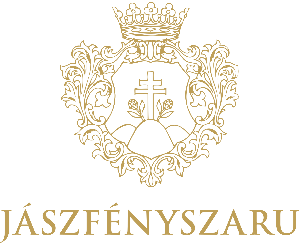 Jászfényszarui Települési Értéktár Bizottság     5126 Jászfényszaru, Szabadság tér 1.Tárgy: MeghívóKedves Bizottsági Tag! Kedves Segítőnk!Jászfényszaru Város Önkormányzata 72/2023.(III.29.) sz. Képviselő-testületi határozatával létrehozta a Jászfényszarui Települési Értéktári Bizottságot, amelynek Ön is tagja. A bizottság következő ülésére 2023. november 21-én kedden 14 órakor kerül sor a művelődési ház földszinti kiállító termében. Napirend: Bedekovich Lőrinc munkásságának helyi értéktárba történő felvételeElőadó: Kovács Béláné Pető Magdolna bizottsági tagTelepülési értéktárba történő felvétel formanyomtatványának jóváhagyása
Előadó: Győri János Bertalan elnökTelepülési értéktárba a későbbiekben javaslandó helyi értékek listájának egyeztetése
Előadó: Győri János Bertalan elnökEgyebekMegjelenésére számítunk! Esetleges távolmaradásáról, akadályoztatásáról kérjük, szíveskedjen értesíteni bennünket. Győri János Bertalan: gyorijanos5o@gmail.com +3630/7569303 vagy Bordásné Kovács Katalin: muvhaz@jaszfenyszaru.hu, +3670/4316113Jászfényszaru, 2023. november 10.Üdvözlettel:Győri János Bertalan elnök